22572VIC Course in Retrofitting for Energy and 
Water EfficiencyThis course is accredited under 
Part 4.4 of the Education and Training Reform Act 2006  Accredited for the period 1 January 2021 to 31 December 2025© State of Victoria (Department of Education and Training) 2021.Copyright of this material is reserved to the Crown in the right of the State of Victoria. This work is licensed under a Creative Commons Attribution-NoDerivs 3.0 Australia licence (more information is available here). You are free to use copy and distribute to anyone in its original form as long as you attribute Department of Education and Training, as the author, and you license any derivative work you make available under the same licence.DisclaimerIn compiling the information contained in and accessed through this resource, the Department of Education and Training (DET) has used its best endeavours to ensure that the information is correct and current at the time of publication but takes no responsibility for any error, omission or defect therein.To the extent permitted by law DET, its employees, agents and consultants exclude all liability for any loss or damage (including indirect, special or consequential loss or damage) arising from the use of, or reliance on the information contained herein, whether caused or not by any negligent act or omission. If any law prohibits the exclusion of such liability, DET limits its liability to the extent permitted by law, for the resupply of the information.Third party sitesThis resource may contain links to third party websites and resources. DET is not responsible for the condition or content of these sites or resources as they are not under its control.Third party material linked from this resource is subject to the copyright conditions of the third party. Users will need to consult the copyright notice of the third party sites for conditions of usage.Table of contentsSection A: Copyright and course classification information	41.	Copyright owner of the course	42.	Address	43.	Type of submission	44.	Copyright acknowledgement	45.	Licensing and franchise	46.	Course accrediting body	57.	AVETMISS information	58.	Period of accreditation	5Section B: Course information	61.	Nomenclature	61.1	Name of the qualification	61.2	Nominal duration of the course	62.	Vocational or educational outcomes	62.1	Purpose of the course	63.	Development of the course	63.1	Industry/enterprise/ community needs	63.2	Review for re-accreditation	94.	Course outcomes	104.1	Qualification level	104.2	Employability Skills	104.3	Recognition given  to the course	104.4	Licensing/ regulatory requirements	105.	Course rules	115.1	Course structure	115.2	Entry requirements	116.	Assessment	126.1	Assessment strategy	126.2	Assessor competencies	137.	Delivery	137.1	Delivery modes	137.2	Resources	138.	Pathways and articulation	149.	Ongoing monitoring and evaluation	14Section C—Unit of competency	15Section A: Copyright and course classification information Section B: Course informationSection C—Unit of competency Following is the unit of competency that has been developed for this course, and which complies with the current requirements from the Training Package Development Handbook as detailed in that section of the course document.	Copyright owner of the course Copyright of this material is held by the Department of Education and Training (DET) Victoria.© State of Victoria (Department of Education and Training) 2021.AddressExecutive Director Engagement, Participation and Inclusion DivisionHigher Education and Skills Department of Education and Training (DET) GPO Box 4367 MELBOURNE Vic 3001 Organisational Contact: Manager, Training Products Unit Higher Education and Skills Telephone: 131823 Email: course.enquiry@education.vic.gov.au Day to day contact: Paul SaundersCurriculum Maintenance Manager (CMM) 
General Manufacturing
Chisholm Institute 
PO Box 684, 
DANDENONG, Victoria, 3175
Telephone (03) 9238 8448
Email: paul.saunders@chisholm.vic.edu.auType of submissionRe-accreditation Copyright acknowledgementCopyright of this material is held by the Department of Education and Training (DET) Victoria.© State of Victoria (Department of Education and Training) 2021.This work is licensed under a Creative Commons Attribution-No Derivs 3.0 Australia licence. Licence available here.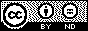 Licensing and franchiseCopyright of this material is reserved to the Crown in the right of the State of Victoria. © State of Victoria (Department of Education and Training) 2021.This work is licensed under a Creative Commons Attribution-NoDerivs 3.0 Australia licence. See website here. You are free to use, copy and distribute to anyone in its original form as long as you attribute Higher Education and Skills, Department of Education and Training as the author and you license any derivative work you make available under the same licence.Course accrediting bodyVictorian Registration and Qualifications Authority AVETMISS informationANZSCO code – 6 digit Australian and New Zealand Standard Classification of Occupations: 821412	Home Improvement InstallerASCED Code – 4 digit Field of Education: 0403 BuildingNational course code22572VICPeriod of accreditation1 January 2021 to 31 December 2025NomenclatureNomenclatureStandard 1 AQTF Standards for Accredited CoursesStandard 1 AQTF Standards for Accredited CoursesStandard 1 AQTF Standards for Accredited CoursesStandard 1 AQTF Standards for Accredited CoursesStandard 1 AQTF Standards for Accredited CoursesName of the qualificationName of the qualificationCourse in Retrofitting for Energy and Water Efficiency Course in Retrofitting for Energy and Water Efficiency Course in Retrofitting for Energy and Water Efficiency Course in Retrofitting for Energy and Water Efficiency Course in Retrofitting for Energy and Water Efficiency Nominal duration of the course Nominal duration of the course 15 nominal hours 15 nominal hours 15 nominal hours 15 nominal hours 15 nominal hours Vocational or educational outcomesVocational or educational outcomesStandard 1 AQTF Standards for Accredited CoursesStandard 1 AQTF Standards for Accredited CoursesStandard 1 AQTF Standards for Accredited CoursesStandard 1 AQTF Standards for Accredited CoursesStandard 1 AQTF Standards for Accredited CoursesPurpose of the coursePurpose of the courseThis course provides the skills and knowledge required to undertake a range of retrofitting activities to reduce energy and water usage.  Course outcomes include:•	effective communication with property owner/occupiers•	identification of hazards and risk control measures•	replacement and installation of retrofitting productsIt also serves as an introduction to concepts of sustainability.Retrofitters who complete this course will not be engaged in building and construction work, and will not undertake tasks normally completed by a qualified tradesperson.This course provides the skills and knowledge required to undertake a range of retrofitting activities to reduce energy and water usage.  Course outcomes include:•	effective communication with property owner/occupiers•	identification of hazards and risk control measures•	replacement and installation of retrofitting productsIt also serves as an introduction to concepts of sustainability.Retrofitters who complete this course will not be engaged in building and construction work, and will not undertake tasks normally completed by a qualified tradesperson.This course provides the skills and knowledge required to undertake a range of retrofitting activities to reduce energy and water usage.  Course outcomes include:•	effective communication with property owner/occupiers•	identification of hazards and risk control measures•	replacement and installation of retrofitting productsIt also serves as an introduction to concepts of sustainability.Retrofitters who complete this course will not be engaged in building and construction work, and will not undertake tasks normally completed by a qualified tradesperson.This course provides the skills and knowledge required to undertake a range of retrofitting activities to reduce energy and water usage.  Course outcomes include:•	effective communication with property owner/occupiers•	identification of hazards and risk control measures•	replacement and installation of retrofitting productsIt also serves as an introduction to concepts of sustainability.Retrofitters who complete this course will not be engaged in building and construction work, and will not undertake tasks normally completed by a qualified tradesperson.This course provides the skills and knowledge required to undertake a range of retrofitting activities to reduce energy and water usage.  Course outcomes include:•	effective communication with property owner/occupiers•	identification of hazards and risk control measures•	replacement and installation of retrofitting productsIt also serves as an introduction to concepts of sustainability.Retrofitters who complete this course will not be engaged in building and construction work, and will not undertake tasks normally completed by a qualified tradesperson.Development of the courseDevelopment of the courseStandards 1 and 2 AQTF Standards for Accredited Courses  Standards 1 and 2 AQTF Standards for Accredited Courses  Standards 1 and 2 AQTF Standards for Accredited Courses  Standards 1 and 2 AQTF Standards for Accredited Courses  Standards 1 and 2 AQTF Standards for Accredited Courses  Industry/enterprise/ community needsIndustry/enterprise/ community needsThe Victorian Essential Services Commission (ESC) is responsible for the regulation of participants and products in the Victorian Energy Upgrades (VEU) program. This program aims to reduce energy and water usage in Victorian properties. The replacement (retrofitting) of lighting, shower roses and installation of weather sealing products is one way of achieving the program’s aim. To ensure this is done competently, the ESC mandates the training required for retrofitting activities. In requesting the reaccreditation of this course the ESC stated that: “As long as these activities remain in the program (VEU), and their risk profile does not substantially change, businesses participating in the program may still need new retrofitters to undertake this course to fulfil their training obligations.” (ESC 2020)All activities under the VEU program must be undertaken by entities and staff registered with, and approved by the ESC.143 registered installers undertook activities under the VEU program during 2019. Installers employ retrofitting staff to carry out this work. Industry stakeholders indicate that there is considerable turnover of retrofitting staff.  It is therefore anticipated that there will be ongoing demand for this course.Future demand for the course is dependent on the requirements of the VEU program, the requirements of similar schemes in other jurisdictions and more generally on government policies relating to reduced energy and water usage.Course consultation involved:formation of a Project Steering Committee (PSC) to oversee the course review processa review of the skills and knowledge profilediscussion with key stakeholdersreview and feedback from Accreditation Advisorsdesktop review of enrolmentsdesktop industry researchThis course provides the skills and knowledge to undertake retrofitting activities. Retrofitters liaise with owner/occupiers and then replace inefficient ‘technologies’ with new and more efficient products to reduce energy 
and / or water usage.Possible employment is with organisations participating in the Victorian Energy Upgrades (VEU) program or similar initiatives in other States and Territories.Such organisations may be local councils, social enterprise organisations, private companies, contractors and utility / maintenance companies that offer services to owner / occupiers to help them reduce the energy and water usage at their properties.Target groups for the course are new employees and existing employees (retrofitters) ofregistered installers approved and regulated by the Victorian Essential Services Commission, and;other entities providing retrofitting services to reduce energy or water usage. The scope of retrofitting activities is limited to replacing light globesreplacing shower rosesinstalling weather sealing products.Project Steering CommitteeThis course:does not duplicate, by title or coverage, the outcomes of an endorsed training package qualificationis not a subset of a single training package qualification that could be recognised through one or more statements of attainment or a skill setdoes not include units of competency additional to those in a training package qualification that could be recognised through statements of attainment in addition to the qualificationdoes not comprise units that duplicate units of competency of a training package qualification.The Victorian Essential Services Commission (ESC) is responsible for the regulation of participants and products in the Victorian Energy Upgrades (VEU) program. This program aims to reduce energy and water usage in Victorian properties. The replacement (retrofitting) of lighting, shower roses and installation of weather sealing products is one way of achieving the program’s aim. To ensure this is done competently, the ESC mandates the training required for retrofitting activities. In requesting the reaccreditation of this course the ESC stated that: “As long as these activities remain in the program (VEU), and their risk profile does not substantially change, businesses participating in the program may still need new retrofitters to undertake this course to fulfil their training obligations.” (ESC 2020)All activities under the VEU program must be undertaken by entities and staff registered with, and approved by the ESC.143 registered installers undertook activities under the VEU program during 2019. Installers employ retrofitting staff to carry out this work. Industry stakeholders indicate that there is considerable turnover of retrofitting staff.  It is therefore anticipated that there will be ongoing demand for this course.Future demand for the course is dependent on the requirements of the VEU program, the requirements of similar schemes in other jurisdictions and more generally on government policies relating to reduced energy and water usage.Course consultation involved:formation of a Project Steering Committee (PSC) to oversee the course review processa review of the skills and knowledge profilediscussion with key stakeholdersreview and feedback from Accreditation Advisorsdesktop review of enrolmentsdesktop industry researchThis course provides the skills and knowledge to undertake retrofitting activities. Retrofitters liaise with owner/occupiers and then replace inefficient ‘technologies’ with new and more efficient products to reduce energy 
and / or water usage.Possible employment is with organisations participating in the Victorian Energy Upgrades (VEU) program or similar initiatives in other States and Territories.Such organisations may be local councils, social enterprise organisations, private companies, contractors and utility / maintenance companies that offer services to owner / occupiers to help them reduce the energy and water usage at their properties.Target groups for the course are new employees and existing employees (retrofitters) ofregistered installers approved and regulated by the Victorian Essential Services Commission, and;other entities providing retrofitting services to reduce energy or water usage. The scope of retrofitting activities is limited to replacing light globesreplacing shower rosesinstalling weather sealing products.Project Steering CommitteeThis course:does not duplicate, by title or coverage, the outcomes of an endorsed training package qualificationis not a subset of a single training package qualification that could be recognised through one or more statements of attainment or a skill setdoes not include units of competency additional to those in a training package qualification that could be recognised through statements of attainment in addition to the qualificationdoes not comprise units that duplicate units of competency of a training package qualification.The Victorian Essential Services Commission (ESC) is responsible for the regulation of participants and products in the Victorian Energy Upgrades (VEU) program. This program aims to reduce energy and water usage in Victorian properties. The replacement (retrofitting) of lighting, shower roses and installation of weather sealing products is one way of achieving the program’s aim. To ensure this is done competently, the ESC mandates the training required for retrofitting activities. In requesting the reaccreditation of this course the ESC stated that: “As long as these activities remain in the program (VEU), and their risk profile does not substantially change, businesses participating in the program may still need new retrofitters to undertake this course to fulfil their training obligations.” (ESC 2020)All activities under the VEU program must be undertaken by entities and staff registered with, and approved by the ESC.143 registered installers undertook activities under the VEU program during 2019. Installers employ retrofitting staff to carry out this work. Industry stakeholders indicate that there is considerable turnover of retrofitting staff.  It is therefore anticipated that there will be ongoing demand for this course.Future demand for the course is dependent on the requirements of the VEU program, the requirements of similar schemes in other jurisdictions and more generally on government policies relating to reduced energy and water usage.Course consultation involved:formation of a Project Steering Committee (PSC) to oversee the course review processa review of the skills and knowledge profilediscussion with key stakeholdersreview and feedback from Accreditation Advisorsdesktop review of enrolmentsdesktop industry researchThis course provides the skills and knowledge to undertake retrofitting activities. Retrofitters liaise with owner/occupiers and then replace inefficient ‘technologies’ with new and more efficient products to reduce energy 
and / or water usage.Possible employment is with organisations participating in the Victorian Energy Upgrades (VEU) program or similar initiatives in other States and Territories.Such organisations may be local councils, social enterprise organisations, private companies, contractors and utility / maintenance companies that offer services to owner / occupiers to help them reduce the energy and water usage at their properties.Target groups for the course are new employees and existing employees (retrofitters) ofregistered installers approved and regulated by the Victorian Essential Services Commission, and;other entities providing retrofitting services to reduce energy or water usage. The scope of retrofitting activities is limited to replacing light globesreplacing shower rosesinstalling weather sealing products.Project Steering CommitteeThis course:does not duplicate, by title or coverage, the outcomes of an endorsed training package qualificationis not a subset of a single training package qualification that could be recognised through one or more statements of attainment or a skill setdoes not include units of competency additional to those in a training package qualification that could be recognised through statements of attainment in addition to the qualificationdoes not comprise units that duplicate units of competency of a training package qualification.The Victorian Essential Services Commission (ESC) is responsible for the regulation of participants and products in the Victorian Energy Upgrades (VEU) program. This program aims to reduce energy and water usage in Victorian properties. The replacement (retrofitting) of lighting, shower roses and installation of weather sealing products is one way of achieving the program’s aim. To ensure this is done competently, the ESC mandates the training required for retrofitting activities. In requesting the reaccreditation of this course the ESC stated that: “As long as these activities remain in the program (VEU), and their risk profile does not substantially change, businesses participating in the program may still need new retrofitters to undertake this course to fulfil their training obligations.” (ESC 2020)All activities under the VEU program must be undertaken by entities and staff registered with, and approved by the ESC.143 registered installers undertook activities under the VEU program during 2019. Installers employ retrofitting staff to carry out this work. Industry stakeholders indicate that there is considerable turnover of retrofitting staff.  It is therefore anticipated that there will be ongoing demand for this course.Future demand for the course is dependent on the requirements of the VEU program, the requirements of similar schemes in other jurisdictions and more generally on government policies relating to reduced energy and water usage.Course consultation involved:formation of a Project Steering Committee (PSC) to oversee the course review processa review of the skills and knowledge profilediscussion with key stakeholdersreview and feedback from Accreditation Advisorsdesktop review of enrolmentsdesktop industry researchThis course provides the skills and knowledge to undertake retrofitting activities. Retrofitters liaise with owner/occupiers and then replace inefficient ‘technologies’ with new and more efficient products to reduce energy 
and / or water usage.Possible employment is with organisations participating in the Victorian Energy Upgrades (VEU) program or similar initiatives in other States and Territories.Such organisations may be local councils, social enterprise organisations, private companies, contractors and utility / maintenance companies that offer services to owner / occupiers to help them reduce the energy and water usage at their properties.Target groups for the course are new employees and existing employees (retrofitters) ofregistered installers approved and regulated by the Victorian Essential Services Commission, and;other entities providing retrofitting services to reduce energy or water usage. The scope of retrofitting activities is limited to replacing light globesreplacing shower rosesinstalling weather sealing products.Project Steering CommitteeThis course:does not duplicate, by title or coverage, the outcomes of an endorsed training package qualificationis not a subset of a single training package qualification that could be recognised through one or more statements of attainment or a skill setdoes not include units of competency additional to those in a training package qualification that could be recognised through statements of attainment in addition to the qualificationdoes not comprise units that duplicate units of competency of a training package qualification.The Victorian Essential Services Commission (ESC) is responsible for the regulation of participants and products in the Victorian Energy Upgrades (VEU) program. This program aims to reduce energy and water usage in Victorian properties. The replacement (retrofitting) of lighting, shower roses and installation of weather sealing products is one way of achieving the program’s aim. To ensure this is done competently, the ESC mandates the training required for retrofitting activities. In requesting the reaccreditation of this course the ESC stated that: “As long as these activities remain in the program (VEU), and their risk profile does not substantially change, businesses participating in the program may still need new retrofitters to undertake this course to fulfil their training obligations.” (ESC 2020)All activities under the VEU program must be undertaken by entities and staff registered with, and approved by the ESC.143 registered installers undertook activities under the VEU program during 2019. Installers employ retrofitting staff to carry out this work. Industry stakeholders indicate that there is considerable turnover of retrofitting staff.  It is therefore anticipated that there will be ongoing demand for this course.Future demand for the course is dependent on the requirements of the VEU program, the requirements of similar schemes in other jurisdictions and more generally on government policies relating to reduced energy and water usage.Course consultation involved:formation of a Project Steering Committee (PSC) to oversee the course review processa review of the skills and knowledge profilediscussion with key stakeholdersreview and feedback from Accreditation Advisorsdesktop review of enrolmentsdesktop industry researchThis course provides the skills and knowledge to undertake retrofitting activities. Retrofitters liaise with owner/occupiers and then replace inefficient ‘technologies’ with new and more efficient products to reduce energy 
and / or water usage.Possible employment is with organisations participating in the Victorian Energy Upgrades (VEU) program or similar initiatives in other States and Territories.Such organisations may be local councils, social enterprise organisations, private companies, contractors and utility / maintenance companies that offer services to owner / occupiers to help them reduce the energy and water usage at their properties.Target groups for the course are new employees and existing employees (retrofitters) ofregistered installers approved and regulated by the Victorian Essential Services Commission, and;other entities providing retrofitting services to reduce energy or water usage. The scope of retrofitting activities is limited to replacing light globesreplacing shower rosesinstalling weather sealing products.Project Steering CommitteeThis course:does not duplicate, by title or coverage, the outcomes of an endorsed training package qualificationis not a subset of a single training package qualification that could be recognised through one or more statements of attainment or a skill setdoes not include units of competency additional to those in a training package qualification that could be recognised through statements of attainment in addition to the qualificationdoes not comprise units that duplicate units of competency of a training package qualification.Review for re-accreditationReview for re-accreditationCourse monitoring and evaluation There have been over 400 enrolments since 2015 in 22311VIC Course in Retrofitting for Energy and Water Efficiency and its predecessor 22005VIC Course in Retrofitting Homes for Energy and Water Efficiency. There were no enrolments 2018 – 2019; this may be due to the ‘grandfathering’ of mandatory training requirements by the ESC. Course enrolments:Source: NCVER VOCSTATS 28/09/2020Future demand for the course is very much dependent on government policy related to efficient energy and water usage.  The Victorian Energy Targets are legislated until 2029 and it is therefore anticipated that there will be ongoing demand for this course over the period of accreditation.The 22572VIC Course in Retrofitting for Energy and Water Efficiency replaces and is equivalent to 22311VIC Course in Retrofitting for Energy and Water Efficiency.  The 22311VIC Course in Retrofitting for Energy and Water Efficiency is due to expire on 31 December 2020.  There can be no new enrolments in 22311VIC Course in Retrofitting for Energy and Water Efficiency after 31 December 2020.The new unit VU23076 was developed to replace VU21858 and VU21859 to remove the duplication between these units. VU23076 provides for the same vocational outcome as the two replaced units combined.The following mapping table identifies the relationship between units from the previous course and the current course:Course monitoring and evaluation There have been over 400 enrolments since 2015 in 22311VIC Course in Retrofitting for Energy and Water Efficiency and its predecessor 22005VIC Course in Retrofitting Homes for Energy and Water Efficiency. There were no enrolments 2018 – 2019; this may be due to the ‘grandfathering’ of mandatory training requirements by the ESC. Course enrolments:Source: NCVER VOCSTATS 28/09/2020Future demand for the course is very much dependent on government policy related to efficient energy and water usage.  The Victorian Energy Targets are legislated until 2029 and it is therefore anticipated that there will be ongoing demand for this course over the period of accreditation.The 22572VIC Course in Retrofitting for Energy and Water Efficiency replaces and is equivalent to 22311VIC Course in Retrofitting for Energy and Water Efficiency.  The 22311VIC Course in Retrofitting for Energy and Water Efficiency is due to expire on 31 December 2020.  There can be no new enrolments in 22311VIC Course in Retrofitting for Energy and Water Efficiency after 31 December 2020.The new unit VU23076 was developed to replace VU21858 and VU21859 to remove the duplication between these units. VU23076 provides for the same vocational outcome as the two replaced units combined.The following mapping table identifies the relationship between units from the previous course and the current course:Course monitoring and evaluation There have been over 400 enrolments since 2015 in 22311VIC Course in Retrofitting for Energy and Water Efficiency and its predecessor 22005VIC Course in Retrofitting Homes for Energy and Water Efficiency. There were no enrolments 2018 – 2019; this may be due to the ‘grandfathering’ of mandatory training requirements by the ESC. Course enrolments:Source: NCVER VOCSTATS 28/09/2020Future demand for the course is very much dependent on government policy related to efficient energy and water usage.  The Victorian Energy Targets are legislated until 2029 and it is therefore anticipated that there will be ongoing demand for this course over the period of accreditation.The 22572VIC Course in Retrofitting for Energy and Water Efficiency replaces and is equivalent to 22311VIC Course in Retrofitting for Energy and Water Efficiency.  The 22311VIC Course in Retrofitting for Energy and Water Efficiency is due to expire on 31 December 2020.  There can be no new enrolments in 22311VIC Course in Retrofitting for Energy and Water Efficiency after 31 December 2020.The new unit VU23076 was developed to replace VU21858 and VU21859 to remove the duplication between these units. VU23076 provides for the same vocational outcome as the two replaced units combined.The following mapping table identifies the relationship between units from the previous course and the current course:Course monitoring and evaluation There have been over 400 enrolments since 2015 in 22311VIC Course in Retrofitting for Energy and Water Efficiency and its predecessor 22005VIC Course in Retrofitting Homes for Energy and Water Efficiency. There were no enrolments 2018 – 2019; this may be due to the ‘grandfathering’ of mandatory training requirements by the ESC. Course enrolments:Source: NCVER VOCSTATS 28/09/2020Future demand for the course is very much dependent on government policy related to efficient energy and water usage.  The Victorian Energy Targets are legislated until 2029 and it is therefore anticipated that there will be ongoing demand for this course over the period of accreditation.The 22572VIC Course in Retrofitting for Energy and Water Efficiency replaces and is equivalent to 22311VIC Course in Retrofitting for Energy and Water Efficiency.  The 22311VIC Course in Retrofitting for Energy and Water Efficiency is due to expire on 31 December 2020.  There can be no new enrolments in 22311VIC Course in Retrofitting for Energy and Water Efficiency after 31 December 2020.The new unit VU23076 was developed to replace VU21858 and VU21859 to remove the duplication between these units. VU23076 provides for the same vocational outcome as the two replaced units combined.The following mapping table identifies the relationship between units from the previous course and the current course:Course monitoring and evaluation There have been over 400 enrolments since 2015 in 22311VIC Course in Retrofitting for Energy and Water Efficiency and its predecessor 22005VIC Course in Retrofitting Homes for Energy and Water Efficiency. There were no enrolments 2018 – 2019; this may be due to the ‘grandfathering’ of mandatory training requirements by the ESC. Course enrolments:Source: NCVER VOCSTATS 28/09/2020Future demand for the course is very much dependent on government policy related to efficient energy and water usage.  The Victorian Energy Targets are legislated until 2029 and it is therefore anticipated that there will be ongoing demand for this course over the period of accreditation.The 22572VIC Course in Retrofitting for Energy and Water Efficiency replaces and is equivalent to 22311VIC Course in Retrofitting for Energy and Water Efficiency.  The 22311VIC Course in Retrofitting for Energy and Water Efficiency is due to expire on 31 December 2020.  There can be no new enrolments in 22311VIC Course in Retrofitting for Energy and Water Efficiency after 31 December 2020.The new unit VU23076 was developed to replace VU21858 and VU21859 to remove the duplication between these units. VU23076 provides for the same vocational outcome as the two replaced units combined.The following mapping table identifies the relationship between units from the previous course and the current course:Course outcomesCourse outcomesStandards 1, 2, 3 and 4 AQTF Standards for Accredited CoursesStandards 1, 2, 3 and 4 AQTF Standards for Accredited CoursesStandards 1, 2, 3 and 4 AQTF Standards for Accredited CoursesStandards 1, 2, 3 and 4 AQTF Standards for Accredited CoursesStandards 1, 2, 3 and 4 AQTF Standards for Accredited CoursesQualification levelQualification level22572VIC Course in Retrofitting for Energy and Water Efficiency meets an industry and community need, but does not have the breadth, depth or volume of learning of an Australian Qualifications Framework (AQF) qualification.22572VIC Course in Retrofitting for Energy and Water Efficiency meets an industry and community need, but does not have the breadth, depth or volume of learning of an Australian Qualifications Framework (AQF) qualification.22572VIC Course in Retrofitting for Energy and Water Efficiency meets an industry and community need, but does not have the breadth, depth or volume of learning of an Australian Qualifications Framework (AQF) qualification.22572VIC Course in Retrofitting for Energy and Water Efficiency meets an industry and community need, but does not have the breadth, depth or volume of learning of an Australian Qualifications Framework (AQF) qualification.22572VIC Course in Retrofitting for Energy and Water Efficiency meets an industry and community need, but does not have the breadth, depth or volume of learning of an Australian Qualifications Framework (AQF) qualification.Employability SkillsEmployability SkillsReference: Standard 4 AQTF Standards for Accredited CoursesNot ApplicableReference: Standard 4 AQTF Standards for Accredited CoursesNot ApplicableReference: Standard 4 AQTF Standards for Accredited CoursesNot ApplicableReference: Standard 4 AQTF Standards for Accredited CoursesNot ApplicableReference: Standard 4 AQTF Standards for Accredited CoursesNot ApplicableRecognition given 
to the course 	  (if applicable) Recognition given 
to the course 	  (if applicable) Reference: Standard 5 AQTF Standards for Accredited CoursesNot ApplicableReference: Standard 5 AQTF Standards for Accredited CoursesNot ApplicableReference: Standard 5 AQTF Standards for Accredited CoursesNot ApplicableReference: Standard 5 AQTF Standards for Accredited CoursesNot ApplicableReference: Standard 5 AQTF Standards for Accredited CoursesNot ApplicableLicensing/ regulatory requirements 	  (if applicable) Licensing/ regulatory requirements 	  (if applicable) Reference: Standard 5 AQTF Standards for Accredited Courses No licensing, legislative, regulatory or certification requirements apply to this course at the time of publication.Participants who wish to work as retrofitters in Victoria are required to be approved by the Victorian Essential Services Commission and complete mandatory safety training for specified VEU activities. VEU installer information is available here. Reference: Standard 5 AQTF Standards for Accredited Courses No licensing, legislative, regulatory or certification requirements apply to this course at the time of publication.Participants who wish to work as retrofitters in Victoria are required to be approved by the Victorian Essential Services Commission and complete mandatory safety training for specified VEU activities. VEU installer information is available here. Reference: Standard 5 AQTF Standards for Accredited Courses No licensing, legislative, regulatory or certification requirements apply to this course at the time of publication.Participants who wish to work as retrofitters in Victoria are required to be approved by the Victorian Essential Services Commission and complete mandatory safety training for specified VEU activities. VEU installer information is available here. Reference: Standard 5 AQTF Standards for Accredited Courses No licensing, legislative, regulatory or certification requirements apply to this course at the time of publication.Participants who wish to work as retrofitters in Victoria are required to be approved by the Victorian Essential Services Commission and complete mandatory safety training for specified VEU activities. VEU installer information is available here. Reference: Standard 5 AQTF Standards for Accredited Courses No licensing, legislative, regulatory or certification requirements apply to this course at the time of publication.Participants who wish to work as retrofitters in Victoria are required to be approved by the Victorian Essential Services Commission and complete mandatory safety training for specified VEU activities. VEU installer information is available here. Course rulesCourse rulesStandards 2, 6, 7 and 9 AQTF Standards for Accredited CoursesStandards 2, 6, 7 and 9 AQTF Standards for Accredited CoursesStandards 2, 6, 7 and 9 AQTF Standards for Accredited CoursesStandards 2, 6, 7 and 9 AQTF Standards for Accredited CoursesStandards 2, 6, 7 and 9 AQTF Standards for Accredited CoursesCourse structure Course structure To receive a Statement of Attainment for 22572VIC Course in Retrofitting for Energy and Water Efficiency, the candidate must successfully complete one unit of competency:To receive a Statement of Attainment for 22572VIC Course in Retrofitting for Energy and Water Efficiency, the candidate must successfully complete one unit of competency:To receive a Statement of Attainment for 22572VIC Course in Retrofitting for Energy and Water Efficiency, the candidate must successfully complete one unit of competency:To receive a Statement of Attainment for 22572VIC Course in Retrofitting for Energy and Water Efficiency, the candidate must successfully complete one unit of competency:To receive a Statement of Attainment for 22572VIC Course in Retrofitting for Energy and Water Efficiency, the candidate must successfully complete one unit of competency:Unit of competency codeField of Education code (six-digit)Field of Education code (six-digit)Field of Education code (six-digit)Unit of competency titlePre-requisiteNominal hoursCore units Core units Core units Core units Core units Core units Core units VU23076040399040399040399Retrofit to improve energy and water efficiencyNA15Total nominal hoursTotal nominal hoursTotal nominal hoursTotal nominal hoursTotal nominal hoursTotal nominal hours15Entry requirements Entry requirements Entry requirements Reference: Standard 9 AQTF Standards for Accredited CoursesThere are no formal entry requirements for this course, however learners enrolling in the 22572VIC Course in Retrofitting for Energy and Water Efficiency would be best equipped to successfully undertake the course if they have language, literacy and numeracy skills equivalent to Australian Core Skills Framework (ACSF) Level 2.Learners with language, literacy and numeracy skills at lower levels than those suggested may require additional support to successfully undertake the course.Reference: Standard 9 AQTF Standards for Accredited CoursesThere are no formal entry requirements for this course, however learners enrolling in the 22572VIC Course in Retrofitting for Energy and Water Efficiency would be best equipped to successfully undertake the course if they have language, literacy and numeracy skills equivalent to Australian Core Skills Framework (ACSF) Level 2.Learners with language, literacy and numeracy skills at lower levels than those suggested may require additional support to successfully undertake the course.Reference: Standard 9 AQTF Standards for Accredited CoursesThere are no formal entry requirements for this course, however learners enrolling in the 22572VIC Course in Retrofitting for Energy and Water Efficiency would be best equipped to successfully undertake the course if they have language, literacy and numeracy skills equivalent to Australian Core Skills Framework (ACSF) Level 2.Learners with language, literacy and numeracy skills at lower levels than those suggested may require additional support to successfully undertake the course.Reference: Standard 9 AQTF Standards for Accredited CoursesThere are no formal entry requirements for this course, however learners enrolling in the 22572VIC Course in Retrofitting for Energy and Water Efficiency would be best equipped to successfully undertake the course if they have language, literacy and numeracy skills equivalent to Australian Core Skills Framework (ACSF) Level 2.Learners with language, literacy and numeracy skills at lower levels than those suggested may require additional support to successfully undertake the course.AssessmentAssessmentStandards 10 and 12 AQTF Standards for Accredited CoursesStandards 10 and 12 AQTF Standards for Accredited CoursesStandards 10 and 12 AQTF Standards for Accredited CoursesAssessment strategy Reference: Standard 10 AQTF Standards for Accredited Courses All assessment, including Recognition of Prior Learning (RPL), must be compliant with the requirements of:Standard 1 of the AQTF: Essential Conditions and Standards for Initial/Continuing Registration and Guidelines 4.1 and 4.2 of the VRQA Guidelines for VET Providers, orthe Standards for Registered Training Organisations 2015 (SRTOs),orthe relevant standards and Guidelines for RTOs at the time of assessment.Assessment methods and collection of evidence will involve application of knowledge and skills to the retrofitting sector.Assessment methods must include practical application and demonstration of the skills required by retrofitters and at least one of the following:oral or written questioning work-based projects portfolio of evidenceAssessment strategies must ensure that:all assessments are valid, reliable, flexible and fairlearners are informed of the context and purpose of the assessment and the assessment processfeedback is provided to learners about the outcomes of the assessment process and guidance given for future optionstime allowance to complete a task is reasonable and specified to reflect the industry context in which the task takes place.Registered Training Organisations (RTOs) must ensure that Recognition of Prior Learning (RPL) is offered to all applicants in determining competency.No mandatory workplace assessment applies to this course.Reference: Standard 10 AQTF Standards for Accredited Courses All assessment, including Recognition of Prior Learning (RPL), must be compliant with the requirements of:Standard 1 of the AQTF: Essential Conditions and Standards for Initial/Continuing Registration and Guidelines 4.1 and 4.2 of the VRQA Guidelines for VET Providers, orthe Standards for Registered Training Organisations 2015 (SRTOs),orthe relevant standards and Guidelines for RTOs at the time of assessment.Assessment methods and collection of evidence will involve application of knowledge and skills to the retrofitting sector.Assessment methods must include practical application and demonstration of the skills required by retrofitters and at least one of the following:oral or written questioning work-based projects portfolio of evidenceAssessment strategies must ensure that:all assessments are valid, reliable, flexible and fairlearners are informed of the context and purpose of the assessment and the assessment processfeedback is provided to learners about the outcomes of the assessment process and guidance given for future optionstime allowance to complete a task is reasonable and specified to reflect the industry context in which the task takes place.Registered Training Organisations (RTOs) must ensure that Recognition of Prior Learning (RPL) is offered to all applicants in determining competency.No mandatory workplace assessment applies to this course.Reference: Standard 10 AQTF Standards for Accredited Courses All assessment, including Recognition of Prior Learning (RPL), must be compliant with the requirements of:Standard 1 of the AQTF: Essential Conditions and Standards for Initial/Continuing Registration and Guidelines 4.1 and 4.2 of the VRQA Guidelines for VET Providers, orthe Standards for Registered Training Organisations 2015 (SRTOs),orthe relevant standards and Guidelines for RTOs at the time of assessment.Assessment methods and collection of evidence will involve application of knowledge and skills to the retrofitting sector.Assessment methods must include practical application and demonstration of the skills required by retrofitters and at least one of the following:oral or written questioning work-based projects portfolio of evidenceAssessment strategies must ensure that:all assessments are valid, reliable, flexible and fairlearners are informed of the context and purpose of the assessment and the assessment processfeedback is provided to learners about the outcomes of the assessment process and guidance given for future optionstime allowance to complete a task is reasonable and specified to reflect the industry context in which the task takes place.Registered Training Organisations (RTOs) must ensure that Recognition of Prior Learning (RPL) is offered to all applicants in determining competency.No mandatory workplace assessment applies to this course.Reference: Standard 10 AQTF Standards for Accredited Courses All assessment, including Recognition of Prior Learning (RPL), must be compliant with the requirements of:Standard 1 of the AQTF: Essential Conditions and Standards for Initial/Continuing Registration and Guidelines 4.1 and 4.2 of the VRQA Guidelines for VET Providers, orthe Standards for Registered Training Organisations 2015 (SRTOs),orthe relevant standards and Guidelines for RTOs at the time of assessment.Assessment methods and collection of evidence will involve application of knowledge and skills to the retrofitting sector.Assessment methods must include practical application and demonstration of the skills required by retrofitters and at least one of the following:oral or written questioning work-based projects portfolio of evidenceAssessment strategies must ensure that:all assessments are valid, reliable, flexible and fairlearners are informed of the context and purpose of the assessment and the assessment processfeedback is provided to learners about the outcomes of the assessment process and guidance given for future optionstime allowance to complete a task is reasonable and specified to reflect the industry context in which the task takes place.Registered Training Organisations (RTOs) must ensure that Recognition of Prior Learning (RPL) is offered to all applicants in determining competency.No mandatory workplace assessment applies to this course.Assessor competencies Reference: Standard 12 AQTF Standards for Accredited Courses Assessment must be undertaken by a person or persons in accordance with:Standard 1.4 of the AQTF: Essential Conditions and Standards for Initial/Continuing Registration and Guidelines 3 of the VRQA Guidelines for VET Providers, or the Standards for Registered Training Organisations 2015 (SRTOs),orthe relevant standards and Guidelines for RTOs at the time of assessment.Reference: Standard 12 AQTF Standards for Accredited Courses Assessment must be undertaken by a person or persons in accordance with:Standard 1.4 of the AQTF: Essential Conditions and Standards for Initial/Continuing Registration and Guidelines 3 of the VRQA Guidelines for VET Providers, or the Standards for Registered Training Organisations 2015 (SRTOs),orthe relevant standards and Guidelines for RTOs at the time of assessment.Reference: Standard 12 AQTF Standards for Accredited Courses Assessment must be undertaken by a person or persons in accordance with:Standard 1.4 of the AQTF: Essential Conditions and Standards for Initial/Continuing Registration and Guidelines 3 of the VRQA Guidelines for VET Providers, or the Standards for Registered Training Organisations 2015 (SRTOs),orthe relevant standards and Guidelines for RTOs at the time of assessment.Reference: Standard 12 AQTF Standards for Accredited Courses Assessment must be undertaken by a person or persons in accordance with:Standard 1.4 of the AQTF: Essential Conditions and Standards for Initial/Continuing Registration and Guidelines 3 of the VRQA Guidelines for VET Providers, or the Standards for Registered Training Organisations 2015 (SRTOs),orthe relevant standards and Guidelines for RTOs at the time of assessment.DeliveryDeliveryDeliveryDeliveryStandards 11 and 12 AQTF Standards for Accredited CoursesStandards 11 and 12 AQTF Standards for Accredited CoursesDelivery modes Delivery modes Delivery modes Reference: Standard 11 AQTF Standards for Accredited Courses Strategies should be selected to reflect the nature of the unit and the needs of the participants. The course aims to develop practical competencies within an industry setting. Practical demonstrations and opportunity for application are considered to provide the most suitable strategy to reflect the objectives of the course.The knowledge component of the course may be delivered via face-to-face, classroom-based delivery, or flexibly in an on line or blended mode using a self paced or structured format. An emphasis on occupational health and safety 
(OHS) / work health and safety (WHS) and environmental considerations must be integrated and reinforced at all times.Reference: Standard 11 AQTF Standards for Accredited Courses Strategies should be selected to reflect the nature of the unit and the needs of the participants. The course aims to develop practical competencies within an industry setting. Practical demonstrations and opportunity for application are considered to provide the most suitable strategy to reflect the objectives of the course.The knowledge component of the course may be delivered via face-to-face, classroom-based delivery, or flexibly in an on line or blended mode using a self paced or structured format. An emphasis on occupational health and safety 
(OHS) / work health and safety (WHS) and environmental considerations must be integrated and reinforced at all times.Reference: Standard 11 AQTF Standards for Accredited Courses Strategies should be selected to reflect the nature of the unit and the needs of the participants. The course aims to develop practical competencies within an industry setting. Practical demonstrations and opportunity for application are considered to provide the most suitable strategy to reflect the objectives of the course.The knowledge component of the course may be delivered via face-to-face, classroom-based delivery, or flexibly in an on line or blended mode using a self paced or structured format. An emphasis on occupational health and safety 
(OHS) / work health and safety (WHS) and environmental considerations must be integrated and reinforced at all times.Resources Resources Resources Reference: Standard 12 AQTF Standards for Accredited Courses Resources must include:products, tools and equipment to undertake retrofitting tasks, relevant legislative, regulatory and organisational documentationAccess to computers and internet as requiredAccess to real or simulated workplace Training must be undertaken by a person or persons in accordance with:Standard 1.4 of the AQTF: Essential Conditions and Standards for Initial/Continuing Registration and Guideline 3 of the VRQA Guidelines for VET Providers,or the Standards for Registered Training Organisations 2015 (SRTOs),orthe relevant standards and Guidelines for RTOs at the time of assessmentReference: Standard 12 AQTF Standards for Accredited Courses Resources must include:products, tools and equipment to undertake retrofitting tasks, relevant legislative, regulatory and organisational documentationAccess to computers and internet as requiredAccess to real or simulated workplace Training must be undertaken by a person or persons in accordance with:Standard 1.4 of the AQTF: Essential Conditions and Standards for Initial/Continuing Registration and Guideline 3 of the VRQA Guidelines for VET Providers,or the Standards for Registered Training Organisations 2015 (SRTOs),orthe relevant standards and Guidelines for RTOs at the time of assessmentReference: Standard 12 AQTF Standards for Accredited Courses Resources must include:products, tools and equipment to undertake retrofitting tasks, relevant legislative, regulatory and organisational documentationAccess to computers and internet as requiredAccess to real or simulated workplace Training must be undertaken by a person or persons in accordance with:Standard 1.4 of the AQTF: Essential Conditions and Standards for Initial/Continuing Registration and Guideline 3 of the VRQA Guidelines for VET Providers,or the Standards for Registered Training Organisations 2015 (SRTOs),orthe relevant standards and Guidelines for RTOs at the time of assessmentPathways and articulation Pathways and articulation Pathways and articulation Standard 8 AQTF Standards for Accredited Courses Standard 8 AQTF Standards for Accredited Courses Standard 8 AQTF Standards for Accredited Courses There are no formal articulation arrangements at the time of accreditation. Individuals will receive credit for completing the unit of competency in this course if they enrol in further training where the unit is part of the qualification.This course provides for an introduction to concepts of sustainability.  Upon successful course completion, graduates may wish to work towards a full qualification in sectors such as sustainability, energy efficiency and conservation.Refer to the AQF 2nd Edition, 2013 Pathways Policy here There are no formal articulation arrangements at the time of accreditation. Individuals will receive credit for completing the unit of competency in this course if they enrol in further training where the unit is part of the qualification.This course provides for an introduction to concepts of sustainability.  Upon successful course completion, graduates may wish to work towards a full qualification in sectors such as sustainability, energy efficiency and conservation.Refer to the AQF 2nd Edition, 2013 Pathways Policy here There are no formal articulation arrangements at the time of accreditation. Individuals will receive credit for completing the unit of competency in this course if they enrol in further training where the unit is part of the qualification.This course provides for an introduction to concepts of sustainability.  Upon successful course completion, graduates may wish to work towards a full qualification in sectors such as sustainability, energy efficiency and conservation.Refer to the AQF 2nd Edition, 2013 Pathways Policy here Ongoing monitoring and evaluationOngoing monitoring and evaluationOngoing monitoring and evaluationStandard 13 AQTF Standards for Accredited Courses Standard 13 AQTF Standards for Accredited Courses Standard 13 AQTF Standards for Accredited Courses The Curriculum Maintenance Manager (CMM), General Manufacturing, is responsible for the monitoring and evaluation of the 22572VIC Course in Retrofitting for Energy and Water Efficiency.The 22572VIC Course in Retrofitting for Energy and Water Efficiency will be reviewed at mid-point in the accreditation period. Evaluations will involve consultation with:course graduatesEssential Services Commission (ESC) representativeretrofitting industry representativesteaching staffassessorsAny significant changes to the course resulting from course monitoring and evaluation procedures will be reported to the VRQA through a formal amendment process.The Curriculum Maintenance Manager (CMM), General Manufacturing, is responsible for the monitoring and evaluation of the 22572VIC Course in Retrofitting for Energy and Water Efficiency.The 22572VIC Course in Retrofitting for Energy and Water Efficiency will be reviewed at mid-point in the accreditation period. Evaluations will involve consultation with:course graduatesEssential Services Commission (ESC) representativeretrofitting industry representativesteaching staffassessorsAny significant changes to the course resulting from course monitoring and evaluation procedures will be reported to the VRQA through a formal amendment process.The Curriculum Maintenance Manager (CMM), General Manufacturing, is responsible for the monitoring and evaluation of the 22572VIC Course in Retrofitting for Energy and Water Efficiency.The 22572VIC Course in Retrofitting for Energy and Water Efficiency will be reviewed at mid-point in the accreditation period. Evaluations will involve consultation with:course graduatesEssential Services Commission (ESC) representativeretrofitting industry representativesteaching staffassessorsAny significant changes to the course resulting from course monitoring and evaluation procedures will be reported to the VRQA through a formal amendment process.VU23076Retrofit to improve energy and water efficiencyUnit codeUnit codeVU23076VU23076Unit titleUnit titleRetrofit to improve energy and water efficiencyRetrofit to improve energy and water efficiencyUnit DescriptorUnit DescriptorThis unit describes the outcomes required to retrofit energy and / or water saving products in residential and commercial properties to reduce energy and water consumption. Retrofitting activities are limited to product replacements or improvements that do not require the skills of qualified, registered or licensed tradespersons.No licensing, legislative, regulatory or certification requirements apply to this unit at the time of publication..This unit describes the outcomes required to retrofit energy and / or water saving products in residential and commercial properties to reduce energy and water consumption. Retrofitting activities are limited to product replacements or improvements that do not require the skills of qualified, registered or licensed tradespersons.No licensing, legislative, regulatory or certification requirements apply to this unit at the time of publication..Employability SkillsEmployability SkillsThis unit contains Employability SkillsThis unit contains Employability SkillsApplication of the UnitApplication of the UnitThis unit applies to those who work as retrofitters for the purposes of improving energy and water efficiency in residential and commercial properties where owner/occupiers give approval.Retrofitters work autonomously with limited supervision, sometimes as part of a small team.  While work parameters are established, judgement is required to solve a variety of predictable and sometimes unpredictable problems. Responsibility for the quality of work outputs is expected. Achievement of competency in this unit is mandatory for retrofitters undertaking specified activities as part of the Victorian Energy Upgrades (VEU) scheme.This unit applies to those who work as retrofitters for the purposes of improving energy and water efficiency in residential and commercial properties where owner/occupiers give approval.Retrofitters work autonomously with limited supervision, sometimes as part of a small team.  While work parameters are established, judgement is required to solve a variety of predictable and sometimes unpredictable problems. Responsibility for the quality of work outputs is expected. Achievement of competency in this unit is mandatory for retrofitters undertaking specified activities as part of the Victorian Energy Upgrades (VEU) scheme.ELEMENTELEMENTPERFORMANCE CRITERIAPERFORMANCE CRITERIAElements describe the essential outcomes of a unit of competency.Elements describe the essential outcomes of a unit of competency.Performance criteria describe the required performance needed to demonstrate achievement of the element. Where bold italicised text is used, further information is detailed in the required skills and knowledge and/or the range statement. Assessment of performance is to be consistent with the evidence guide.Performance criteria describe the required performance needed to demonstrate achievement of the element. Where bold italicised text is used, further information is detailed in the required skills and knowledge and/or the range statement. Assessment of performance is to be consistent with the evidence guide.1Promote retrofitting to owner/
occupiers1.1Approach owner/occupiers and accurately explain the potential for energy saving, water saving and reduced costs through retrofitting1Promote retrofitting to owner/
occupiers1.2Describe applicable government initiatives to owner/occupiers that support retrofitting to improve energy and water efficiency1Promote retrofitting to owner/
occupiers1.3Discuss the range of activities that can be undertaken by retrofitters and those that must be performed by a qualified, registered and/or licensed tradesperson or installer2Prepare for retrofitting2.1Confirm owner/occupier approval to enter property to identify retrofit opportunities and potential hazards.2Prepare for retrofitting2.2Assess property to identify retrofitting requirements and any hazards which may impact on the retrofitting activities2Prepare for retrofitting2.3Identify risk controls in accordance with legislation and organisational procedures3Plan retrofitting3.1Plan efficient sequencing of retrofit activities and means of disposal or recycling of removed items3Plan retrofitting3.2Confirm the planned retrofitting activity with the owner/occupier, obtain their consent to proceed with retrofitting and complete relevant documentation3Plan retrofitting3.3Identify and select appropriate tools and equipment required for retrofitting activities4Undertake retrofitting4.1Remove existing products with caution to minimize potential damage to work area using appropriate tools and PPE in accordance with organisational procedures4Undertake retrofitting4.2Clean and check work area and install new products using tools and equipment safely in accordance with manufacturer’s instructions and organisational procedures4Undertake retrofitting4.3Cease work and respond to contingencies to minimize harm to persons or property, in accordance with legislation and organisational procedures4Undertake retrofitting4.4Report any accident, emergency or unforeseen hazards according to legislative, regulatory and organisational procedures4Undertake retrofitting4.5Follow organizational procedures in the event of any damage to property5Finalise retrofitting5.1Test installed products to confirm correct operation according to manufacturer’s specifications5Finalise retrofitting5.2Demonstrate operation of installed products to owner/occupier and obtain confirmation that planned retrofitting activities have been completed5Finalise retrofitting5.3Clean the work area, clean, check, and maintain tools and equipment according to manufacturers’ instructions and organisational procedures5.4Remove and dispose of PPE (as appropriate), and material waste in a sustainable manner in accordance with OHS/WHS regulations and environmental requirements5.5Complete required documentation in accordance with organisational procedures.REQUIRED SKILLS AND KNOWLEDGEThis describes the essential skills and knowledge and their level, required for this unit.Required SkillsCommunication skills to: interact respectfully and effectively with othersread and interpret work place documentationask questions to gain relevant informationexplain retrofitting activities, the benefits of conserving energy and water and the limitations of the retrofit activities that can be undertakenexplain the legislative, regulatory and organisational requirements under which retrofit activities take placefollow written or verbal work instructionsread and adhere to safety data sheets (SDSs) and organisational safe work method statements (SWMSs) report OHS/WHS hazards according to legislative, regulatory and organisational requirementscomplete required documentationOrganisational skills to:prepare tools, materials and equipment for retrofitting tasksplan a work schedule and manage time effectivelyProblem solving skills to:identify and report OHS/WHS hazards according to legislative, regulatory and organisational requirementsassess risks and implement controls according to legislative, regulatory and organisational requirementsadhere to common safety signs and symbols as used in workplace documents, instruction manualscomplete measurements and calculations for material requirementstest operation of newly installed productsLearning skills to:recognise the retrofitting activities that an installer may perform and  those that must be performed by a qualified, registered and/or licensed tradespersonuse and maintain hand tools, power tools and equipment safely and according to workplace and manufacturers’ instructionsInitiative and enterprise skills to:identify any faults in tools or equipmentmaintain a clean and tidy work areaidentify opportunities to recycle wasteTeamwork skills to:work collaboratively with othersRequired knowledgebasic principles of sustainability and the efficient use of water and energybenefits of retrofitting to increase energy and water efficiencybasic customer service and effective communication principlesrole of rapport in establishing positive interaction with owner/occupierslocation of work place documents and proceduressignificance of providing accurate information when interacting with owner/occupiers limitations and scope of retrofitter roleapplicable Commonwealth, state or territory OHS/WHS legislation, regulations and  organisational OHS/WHS requirementsresponsibilities under OHS/WHS legislationlegal responsibilities when providing advice about, and undertaking retrofitting activitiescommon OHS/WHS hazards, risks and control measures associated with retrofitting (e.g. asbestos awareness, dust suppression measures, electrical hazards)OHS/WHS reporting requirementsthe basic principles of risk assessment and risk management for retrofitting activitiesrelevant safety data sheets (SDSs) for materials and products used in retrofitting types, purposes and uses of personal protective equipment and clothingprocedures for responding to and reporting OHS/WHS hazards and events (including accidents, incidents, emergencies, injuries, near misses and dangerous occurrences)requirements for a systematic approach to planning work activitiesthe range and use of energy and water efficient productstools and equipment required for retrofittingmetric system of measurementorganisational safe work method statements (SWMS), Job Safety Analysis (JSAs), risk assessmentstypes of recyclable waste materiallegislation relating to disposal and recycling of wasterecycling procedures for wasteduty of care responsibilitiesrequired personal presentation standards when working with owner/occupiersRANGE STATEMENTRANGE STATEMENTThe range statement relates to the unit of competency as a whole. It allows for different work environments and situations that may affect performance. Bold italicised wording in the Performance Criteria is detailed below. Add any essential operating conditions that may be present with training and assessment depending on the work situation, needs of the candidate, accessibility of the item, and local industry and regional contexts. The range statement relates to the unit of competency as a whole. It allows for different work environments and situations that may affect performance. Bold italicised wording in the Performance Criteria is detailed below. Add any essential operating conditions that may be present with training and assessment depending on the work situation, needs of the candidate, accessibility of the item, and local industry and regional contexts. Owner/occupiers may include:householder tenant or lessee property owner/s Government initiatives may include :Victorian Energy Upgrades (VEU) programenergy / water saving programs in jurisdictions outside VictoriaRange of activities may include:replacing light globesinstalling draught and air leakage sealsinstalling window coveringsreplacing shower rosesproviding energy saving devicesQualified, registered and/or licensed tradesperson or installer includes:plumberelectricianglazierbuildercarpenterinsulation installerheating/air-conditioning specialistsasbestos removal specialistsHazards may include:potential conflict with the owner/occupierprevious installation or damage that the retrofitter must address or work aroundcramped spaceselectrical safety issuesfalling objectsworking at heighthazardous substances, materials (e.g. asbestos) and dangerous goods biological productsbroken metalglassleaking containersheat that could burn or scaldobjects (such as knives, sharps and syringes) that could penetrate the skin hot and cold working environments, and extremes of temperaturemanual handling (including carrying, lifting, pulling and pushing)noiseplant and equipmentunplanned collapseultraviolet (UV) radiationanimals and petsdustuneven and/or slippery interior and exterior surfacesremoval of old technologies and working parts related to energy and water efficiencywork above two metre height maximum for ladder workinfectious diseasesfumes and gasespest droppingsRisk controls may include but are not limited to:Compliance with:Work Instructions and organisational proceduresOutcomes of Job Safety Analyses (JSAs) Safe Work Method Statements (SWMS)Standard Operating Procedures (SOPs)Safety Data Sheets (SDSs)Use of:Personal Protective Equipment (PPE)Legislation and organisational procedures may include:OHS/WHS Acts, Regulations and Codes of Practiceorganisation's codes of conduct and safety, including duty of care considerations, organisational safe work method statements and job safety analysisStandard Operating Procedures (SOPs)relevant Australian Standardstelemarketing, door-to-door sales and marketing codes of conductinstallation and explanation requirements under relevant government initiativeseWaste  legislationAustralian Consumer Law (ACL)Documentation may include:owner / occupier consentOHS/WHS reportretrofitting test operation checklistwaste material disposal reportenergy efficiency certificationimages / photographsproduct talliesTools and equipment may include:Tools:adjustable spannerselectric drill (battery operated or with residual current device protection)hacksaw/sawhammersmulti-grip pliersscrewdriverstape measureglass paperPersonal protective equipment (PPE):eye protectionglovesfoot/shoe/boot covershearing protectionprotective, well-fitting clothingrespiratory protectionsafety footwearUV-protective clothing and sunscreenEquipment:tarpaulinsladderextension cord and lampresidual current devicestep platform laddersNew products may include:Lighting:compact fluorescent lamps (CFLs) light-emitting diode (LED) lampsother energy-saving lampsDraught and air leakage sealing:caulkingcovers for fans, evaporative air conditioners, wall vents and downlightsdraught seals and weather seals on doors and windowschimney sealsWindow coverings and treatments:curtain pelmetsheat-shrink membraneoutside awningswindow blindsWater saving:replacement shower rosesEnergy saving:standby power controllersenergy or power metersremote control power boardsmaster slave power boardsContingencies may include:injuryemergencies e.g. fireproperty damageunforeseen hazardsconfrontation with owner/occupiersEVIDENCE GUIDEEVIDENCE GUIDEThe evidence guide provides advice on assessment and must be read in conjunction with the Performance Criteria, Required Skills and Knowledge and the Range Statement.  The evidence guide provides advice on assessment and must be read in conjunction with the Performance Criteria, Required Skills and Knowledge and the Range Statement.  Critical aspects for assessment and evidence required to demonstrate competency in this unitAssessors must be satisfied that the candidate can competently and consistently perform all elements of the unit as specified by the performance criteria using the required skills and knowledge.A person who demonstrates competency in this unit must be able to provide evidence of the ability to:communicate  effectively with owner/occupiers about retrofitting to explain the benefits, activities, applicable government initiatives and the operation of installed retrofit productsrecognise hazards when assessing residential and commercial premises for retrofittingsafely undertake all retrofitting activities for water and energy efficiencyaccurately complete all required documentationContext of and specific resources for assessmentResources for assessment must include:real or simulated tasks covering all Elements and Performance Criteriarelevant legislative, regulatory and organisational documentationproducts, tools and equipment to undertake retrofitting tasksMethod of assessmentAssessment methods must include practical application and demonstration of the skills required by retrofitters and at least one of the following: oral or written questioning work-based projectsportfolio of evidenceIt is recommended that where possible, assessment should take place in a real or simulated workplace.Supplementary evidence of competency may be obtained from relevant authenticated documentation from third parties, such as supervisors, team leaders or specialist training staff.